.Intro: 8 CountsSect – 1: Rock. Recover. 1 / 2. 1 / 2 With Sweep. Wine Right. Hip Sways.(Optional for counts & 3: (&) Step RF back. Step LF back and sweep RF from front to back.)Sect – 2: Chasse 1 / 4 and Sweep 1 / 4. Wine Left. Lunge With Prep. 1 / 4. Unfind Full Turn. Basic Right. 1 / 4.(Optional for count 6: (6) Cross LF over RF.)Sect – 3: Rock. Recover. Together. Step. Pivot 1 / 2 Turn. Basic Right. Big Step. Behind. 1 / 4.Sect – 4: Full Spiral Turn. Step With Sweep. 1 / 4 Diamond Right. Rock. Recover. Back. Together.(Optional for counts 1 – 2: (1) Walk forward on RF. (2) Walk forward on LF and sweep RF from back to front.)- Restart -This is a beautiful piece of music, so make sure to enjoy it while dancing! :)Most importantly, have fun!Contact: adam.astmar@gmail.comLight You Up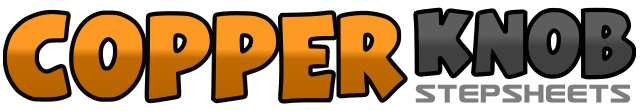 .......Count:32Wall:4Level:Intermediate.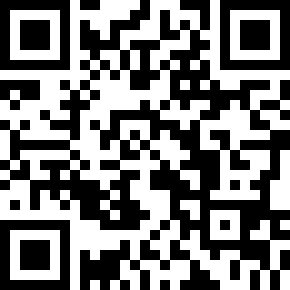 Choreographer:Adam Åstmar (SWE) - April 2017Adam Åstmar (SWE) - April 2017Adam Åstmar (SWE) - April 2017Adam Åstmar (SWE) - April 2017Adam Åstmar (SWE) - April 2017.Music:Run - Leona LewisRun - Leona LewisRun - Leona LewisRun - Leona LewisRun - Leona Lewis........1 – 2 &(1) Rock forward on RF. (2) Recover on LF. (&) Turn 1 / 2 to the right stepping RF forward. (6:00)3 – 4(3) Turn 1 / 2 to the right stepping LF back and sweep RF from front to back (4) Step RF behind LF. (12:00)& 5(&) Step LF to the left. (5) Cross RF over LF.6 – 7(6) Step LF to the left and sway hips to the left. (7) Sway hips to the right and transfer weight to RF.8 & 1(8) Step LF to the left. (&) Close RF next to LF. (1) Turn 1 / 4 to the left stepping LF forward and sweep RF from back to front while turning 1 / 4 to the left. (6:00)2 & 3(2) Cross RF over LF. (&) Step LF to the left. (3) Step RF behind LF.4 – 5(4) Lunge LF and prep body slightly to the left. (5) Recover on RF.6 – 7(6) Cross LF over RF and unwind a full turn to the right. (7) Take a big step to the right on RF.8 &(8) Close LF next to RF. (&) Turn 1 / 4 to the left stepping RF forward and slightly across LF. (3:00)1 – 2 &(1) Rock forward on LF. (2) Recover on RF. (&) Close LF next to RF.3 – 4(3) Step forward on RF. (4) Pivot 1 / 2 turn to the left transferring weight to LF. (9:00)5 – 6 &(5) Take a big step to the right on RF. (6) Close LF next to RF. (&) Cross RF over LF.7 – 8 &(7) Take a big step to the left on LF. (8) Step RF behind LF. (&) Turn 1 / 4 to the left stepping LF forward.1 – 2(1) Step forward on RF and start a full spiral turn to the left. (2) Finish the spiral turn and step forward on LF sweeping RF from back to front. (6:00)3 & 4(3) Cross RF over LF. (&) Step LF to the left. (4) Turn 1 / 8 to the right stepping back on RF. (7:30)5 & 6(5) Step back on LF. (&) Turn 1 / 8 to the right stepping RF to the side. (6) Step slightly forward on LF (9:00)7 & 8 &(7) Rock forward on RF. (&) Recover on LF. (8) Step back on RF. (&) Close LF next to RF.